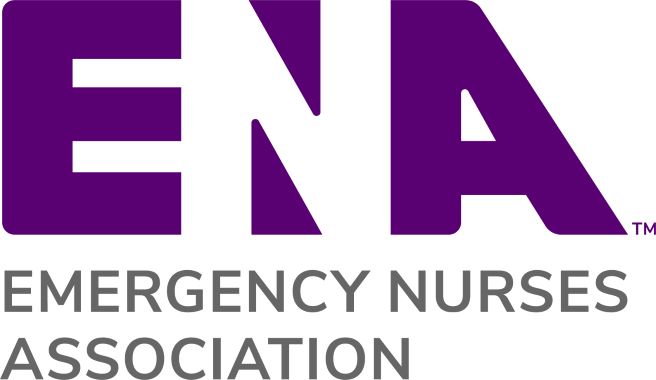 Business Badge Instructions and TemplateWritten for Microsoft Office 2011 on Windows. For all other systems and versions instructions may vary.InstructionsStep 1: Purchase Avery Badge Paper 5392 matching clear badge holders.Step 2: Update the “First Name, Middle Initial (if applicable), Last Name and Credentials” for the attendees of your meeting or conference. The font should be Arial, 18 pt, Bold.Step 3: Update the “Position Title” (if applicable). The font should be Arial, 16 pt.Step 4: Click on the ENA logo. Right click and select “Change Picture”.Step 5: Find your state or chapter logo and click “Insert”. Your logo should replace the ENA logo in the exact size and location. TIP: Use the EPS file of your logo for best print quality.Step 6: Go to File (in menu bar), click “Save As”, select in the “Save as Type” “Word Document”, name your file, and click “Save”.Your file is ready for use. Please print on the Avery Badge Paper 5392 and stuff into badge holders.Jane L. Johnson, 
RN, CEN, FAENEducation DirectorFirst Name, MI., Last Name, CredentialsPosition/TitleFirst Name, MI., Last Name, CredentialsPosition/TitleFirst Name, MI., Last Name, CredentialsPosition/TitleFirst Name, MI., Last Name, CredentialsPosition/TitleFirst Name, MI., Last Name, CredentialsPosition/Title 